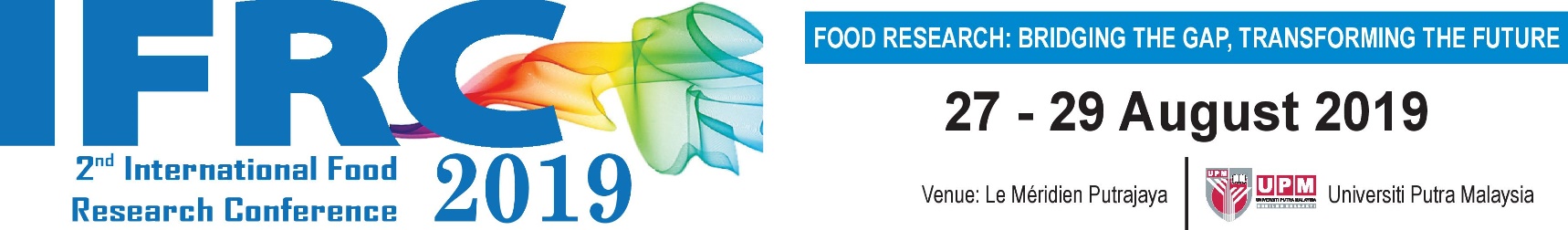 PLEASE SELECT THE SPONSORSHIP OPPORTUNITY (√)METHOD OF PAYMENTIf you have any enquiry regarding payment, please contact:1. Assoc. Prof. Dr. Norhayati Hussain (+603-89468536) Email: aryatihussain@upm.edu.my2. Pn Zarina Zir Mohd Uzir (+603-89593408) Email: zarinaz.upmholdings@gmail.comName:Business/ Organisation name:Business mailing address:Telephone no (mobile):Telephone no. (office):Email:SPONSORSHIP OPPORTUNITIESSPONSORSHIP OPPORTUNITIESSPONSORSHIP OPPORTUNITIESMUSANG KING RM 35,000.00HARUM MANIS RM 10,000.00MARKISARM  5,000.00PITAYARM  3,000.00EXHIBITORRM  5,000.00E-BOOK ADVERTISEMENTHalf page (RM 2,800)Full Page (RM 5,000)RM __________OTHERS (e.g.  lucky draw, merchandise, souveniers)Please state:__________________RM __________Payment by cheque Cheque in MYR must be payable to UPM Consultancy & Services Sdn. Bhd. Indicate that the payment is for IFRC 2019 SPONSOR, with the registrant’s name and contact number at the back of the cheque.Payment by Bank TransferAccount number: 8600432958             Swift code          : CTBBMYKLBank name         : CIMB Islamic Bank BerhadState the payment is for “IFRC 2019 SPONSOR” and indicate registrant’s name and telephone contact number clearly.